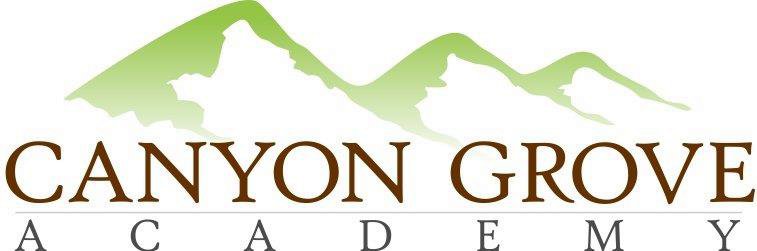 BOARD OF TRUSTEES REGULAR MEETING MINUTESAugust 24, 20171. Call to Order voting members in attendance – Gary Fullmer, Linda Bowen, Heather Rogers, Patrick Ditty; non-voting members in attendance – Kim Goates, Julie Adamic. Voting members Worthy Lee & Christina Lafoon joined at 6:05 pm during School administration update.2. Public Comment Period – no public in attendance3. Consent Agenda: Approve Meeting Minutes from June 2017 – Linda motion, Heather 2nd – motion carries unanimously4. School Administration update - Academics- Enrollment – some minor changes some leaving, some coming – some onsite, some DE- Operations & Finance5.  Board & Committee updates- Mission & Vision- PTOC updates6. Approve Email Policy – Linda motion, Patrick 2nd – motion carries unanimously7. Approve Electronics Devices Policy - Heather motion, Patrick 2nd – rescinded motion Heather motion, Linda 2nd – Patrick agreed to rescind8.  Executive Session: For the purpose of discussing the character, professional competence, or physical or mental health of an individual; discussing pending or reasonably imminent litigation; discussing the purchase, exchange, or lease of real property, discussing the deployment of security personnel, devices, or systems; or investigating allegations of criminal misconduct.9. Action from Executive Session, if any10.  Adjournment – Heather motion, Worthy 2nd 